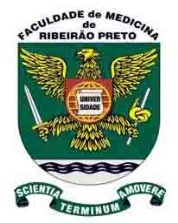 FACULDADE DE MEDICINA DE RIBEIRÃO PRETODepartamento de Clínica MédicaREUNIÃO CLÍNICADia: 04.09.2015	Local:		Anfiteatro do CEAPSHorário: 7H30	Modalidade:	Discussão de Caso Clínico	                                  Relatores:	         Dr. Lucas Brom (Médico Residente R4 Alergia)                       Dra. Thais Nociti Mendonça (Médica Assistente  Alergia/Imunologia)                       Prof. Dra. Luisa Karla ArrudaPaciente de 39 anos, gênero masculino, branco, casado, natural de Figueira da Foz, Portugal, procedente de Ribeirão Preto. Trabalha no setor de tecnologia.Q.D:  Obstrução e secreção nasal há aproximadamente 2 anosH.M.A:  Em agosto de 2012 teve um resfriado forte, do qual não melhorou. Passou a apresentar obstrução nasal, secreção nasal abundante e anosmia persistentes.  Além disso, desenvolveu asma grave, com sintomas contínuos de tosse, chiado no peito e dispneia. No início de 2013 foi diagnosticado com polipose nasossinusal por otorrino, e usou corticosteroide oral por período prolongado (aproximadamente 3 meses), além de  montelucaste (antileucotrieno), mometasona nasal, Formoterol + Budesonida inalatórios par asma.Em novembro de 2013 foi submetido a cirurgia para rinossinusite crônica e polipose nasossinusal, e teve complicações infecciosas no pós-operatório, necessitando de internação e antibioticoterapia EV por uma semana. Não ouve melhora do quadro, evoluindo com sinusites de repetição necessitando antibióticos e com asma de difícil controle. Em Janeiro de 2014 durante viagem aérea teve otalgia e cefaleia, e usou 1g de Aspirina. Após cerca de 20 minutos teve reação caracterizada por náuseas, vômitos, dispneia intensa, edema em face, lábios e periorbital. Previamente, já havia usado ibuprofeno, diclofenaco, dipirona, sem nenhuma reação. Em abril de 2014 fez nova cirurgia para rinossinusite crônica e polipose nasossinusal, e após 3 semanas teve infecção e piora da asma. Persistiu com sinusites de repetição, incluindo um episódio de pansinusite com febre elevada, eritema, edema e dor intensa periorbitária à direita, em que necessitou ir a pronto-socorro, sendo internado por 48h para tratamento com antibiótico EV, em julho de 2014.Em agosto de 2014 iniciou seguimento nos Serviços de Otorrino e Alergia do HC-FMRP-USP, e em outubro de 2015 foi realizada nova cirurgia por apresentar polipose nasossinusal extensa. IDA: nega sintomas de doença do refluxo gastroesofágico ou outras queixasAP: nega asma e rinite previamente.  Tabagista há 20 anos, média de 4 cigarros/dia. Fazia natação, mas parou desde o início dos sintomas. Relata que testes cutâneos para alergia foram negativos para inalantes em outro Serviço.AF: casado, tem dois filhos saudáveis. Nega AF de doenças alérgicas ou autoimunes. Exame físico (achados relevantes):Pólipo nasal à E. Ausculta cardiopulmonar normal. Fissuras e descamação interdigitais bilateralmente em pés.Exames laboratoriais selecionados: IgE total 189 kU/L; hemograma com eosinofilia (entre 6% a 18%); IgG, IgA, IgM, subclasses de IgG, anticorpos anti-polissacarideos de pneumococo: dentro dos limites normais. Cloro no suor 10mEq/L (normal). Testes cutâneos intradérmicos: positivos para ácaro D. pteronyssinus e fungos Trichophyton, Aspergillus e Candida. Tomografia computadorizada de seios da face: pansinusite (a ser mostrada na apresentação) Histopatologia do material cirúrgico: pólipo com infiltração eosinofílica (140 eosinófilos/campo de grande aumento) associada a material mucinoso com numerosos cristais de Charcot-Leyden. Ausência de granulomas; ausência de estruturas fúngicas ou BAAR após colorações específicas.